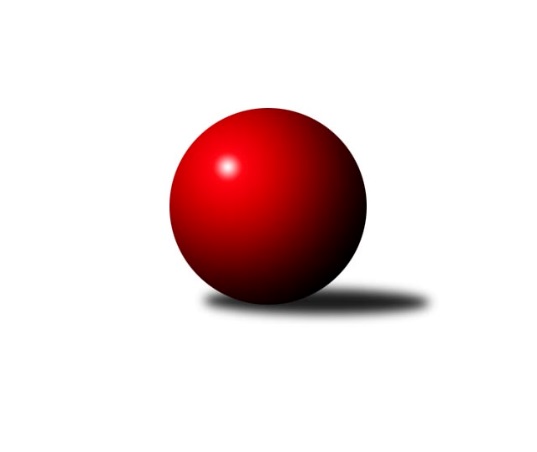 Č.9Ročník 2022/2023	15.2.2023Nejlepšího výkonu v tomto kole: 2544 dosáhlo družstvo: TJ Unie Hlubina ˝D˝Okresní přebor Ostrava 2022/2023Výsledky 9. kolaSouhrnný přehled výsledků:TJ Unie Hlubina ˝D˝	- TJ Unie Hlubina C	5:3	2544:2407	8.5:3.5	13.2.TJ Sokol Bohumín E	- SKK Ostrava B	6:2	2384:2372	6.0:6.0	14.2.SKK Ostrava C	- TJ Michálkovice  B	2:6	2179:2317	3.0:9.0	15.2.TJ VOKD Poruba C	- TJ Sokol Bohumín D	2:6	2199:2271	5.0:7.0	15.2.Tabulka družstev:	1.	TJ Sokol Bohumín E	9	7	0	2	46.5 : 25.5 	61.0 : 47.0 	 2381	14	2.	TJ Sokol Bohumín D	9	6	0	3	42.5 : 29.5 	65.0 : 43.0 	 2370	12	3.	SKK Ostrava C	9	5	0	4	39.5 : 32.5 	50.0 : 58.0 	 2377	10	4.	TJ Michálkovice  B	9	5	0	4	39.0 : 33.0 	63.0 : 45.0 	 2364	10	5.	SKK Ostrava B	9	4	0	5	35.0 : 37.0 	50.0 : 58.0 	 2347	8	6.	TJ Unie Hlubina C	9	4	0	5	34.0 : 38.0 	50.5 : 57.5 	 2358	8	7.	TJ VOKD Poruba C	9	3	0	6	25.5 : 46.5 	48.5 : 59.5 	 2315	6	8.	TJ Unie Hlubina ˝D˝	9	2	0	7	26.0 : 46.0 	44.0 : 64.0 	 2270	4Podrobné výsledky kola:	 TJ Unie Hlubina ˝D˝	2544	5:3	2407	TJ Unie Hlubina C	Lubomír Jančar	 	 207 	 196 		403 	 2:0 	 359 	 	171 	 188		Josef Kyjovský	Ondřej Valošek	 	 178 	 207 		385 	 1:1 	 398 	 	204 	 194		Alena Koběrová	Roman Grüner	 	 201 	 225 		426 	 1:1 	 432 	 	228 	 204		Josef Hájek	Filip Országh	 	 213 	 222 		435 	 2:0 	 408 	 	205 	 203		Libor Mendlík	Lenka Raabová	 	 223 	 232 		455 	 2:0 	 367 	 	192 	 175		František Tříska	Michaela Černá	 	 227 	 213 		440 	 0.5:1.5 	 443 	 	227 	 216		Josef Navalanýrozhodčí:  Vedoucí družstevNejlepší výkon utkání: 455 - Lenka Raabová	 TJ Sokol Bohumín E	2384	6:2	2372	SKK Ostrava B	Lubomír Richter	 	 205 	 190 		395 	 1:1 	 388 	 	186 	 202		Blažena Kolodějová	Lukáš Modlitba	 	 236 	 234 		470 	 2:0 	 373 	 	186 	 187		Rostislav Hrbáč	Janka Sliwková	 	 208 	 209 		417 	 2:0 	 383 	 	176 	 207		Jaroslav Čapek	Martin Ševčík	 	 179 	 190 		369 	 0:2 	 427 	 	213 	 214		Jiří Koloděj	Miroslava Ševčíková	 	 195 	 208 		403 	 1:1 	 381 	 	201 	 180		Zdeněk Kuna	František Modlitba	 	 178 	 152 		330 	 0:2 	 420 	 	206 	 214		Miroslav Kolodějrozhodčí:  Vedoucí družstevNejlepší výkon utkání: 470 - Lukáš Modlitba	 SKK Ostrava C	2179	2:6	2317	TJ Michálkovice  B	Oldřich Stolařík	 	 180 	 193 		373 	 1:1 	 356 	 	183 	 173		Hana Vlčková	Vladimír Malovaný	 	 138 	 147 		285 	 0:2 	 380 	 	195 	 185		Libor Pšenica	Miroslav Futerko	 	 205 	 174 		379 	 1:1 	 406 	 	196 	 210		Josef Jurášek	Miroslav Futerko	 	 185 	 195 		380 	 0:2 	 396 	 	190 	 206		Josef Paulus	František Deingruber	 	 195 	 169 		364 	 0:2 	 386 	 	202 	 184		Radek Říman	Martin Futerko	 	 202 	 196 		398 	 1:1 	 393 	 	189 	 204		Jan Ščerbarozhodčí:  Vedoucí družstevNejlepší výkon utkání: 406 - Josef Jurášek	 TJ VOKD Poruba C	2199	2:6	2271	TJ Sokol Bohumín D	Antonín Chalcář	 	 170 	 152 		322 	 0:2 	 404 	 	192 	 212		Vojtěch Zaškolný	Marian Mesároš	 	 182 	 177 		359 	 0:2 	 390 	 	203 	 187		Lucie Stočesová	Helena Martinčáková	 	 154 	 176 		330 	 0:2 	 405 	 	206 	 199		Hana Zaškolná	Roman Klímek	 	 205 	 201 		406 	 2:0 	 354 	 	168 	 186		Markéta Kohutková	Libor Radomský	 	 175 	 197 		372 	 2:0 	 300 	 	158 	 142		Vlastimil Pacut	Jiří Číž	 	 222 	 188 		410 	 1:1 	 418 	 	221 	 197		Zdeněk Franěkrozhodčí:  Vedoucí družstevNejlepší výkon utkání: 418 - Zdeněk FraněkPořadí jednotlivců:	jméno hráče	družstvo	celkem	plné	dorážka	chyby	poměr kuž.	Maximum	1.	Lukáš Modlitba 	TJ Sokol Bohumín E	443.03	303.2	139.8	5.8	4/4	(470)	2.	Petr Kuttler 	TJ Sokol Bohumín D	432.87	291.5	141.3	3.4	3/4	(452)	3.	Josef Hájek 	TJ Unie Hlubina C	430.94	303.9	127.0	5.8	2/2	(465)	4.	Martin Futerko 	SKK Ostrava C	430.15	283.8	146.4	4.9	4/4	(469)	5.	František Deingruber 	SKK Ostrava C	421.87	297.1	124.7	7.7	3/4	(449)	6.	Jiří Koloděj 	SKK Ostrava B	419.47	294.9	124.5	5.3	5/5	(447)	7.	Josef Jurášek 	TJ Michálkovice  B	418.60	297.5	121.1	7.1	4/4	(457)	8.	Zdeněk Franěk 	TJ Sokol Bohumín D	416.11	289.4	126.7	7.6	3/4	(429)	9.	Miroslav Heczko 	SKK Ostrava C	415.83	294.2	121.7	8.5	3/4	(434)	10.	Jiří Číž 	TJ VOKD Poruba C	412.56	289.6	122.9	10.5	4/5	(463)	11.	Roman Klímek 	TJ VOKD Poruba C	408.40	290.1	118.3	9.0	5/5	(428)	12.	Libor Pšenica 	TJ Michálkovice  B	405.63	291.3	114.4	9.1	4/4	(445)	13.	Jaroslav Čapek 	SKK Ostrava B	404.90	288.0	116.9	9.8	5/5	(479)	14.	Jan Ščerba 	TJ Michálkovice  B	404.40	286.8	117.6	8.8	4/4	(429)	15.	Lubomír Richter 	TJ Sokol Bohumín E	404.13	276.5	127.7	6.2	4/4	(462)	16.	Veronika Rybářová 	TJ Unie Hlubina ˝D˝	403.50	283.5	120.0	10.4	5/5	(439)	17.	František Tříska 	TJ Unie Hlubina C	401.86	280.5	121.4	8.6	2/2	(440)	18.	Roman Grüner 	TJ Unie Hlubina ˝D˝	399.10	279.1	120.0	11.9	5/5	(434)	19.	Václav Kladiva 	TJ Sokol Bohumín D	397.40	281.9	115.5	11.8	3/4	(444)	20.	Miroslav Koloděj 	SKK Ostrava B	396.83	277.8	119.1	8.5	4/5	(420)	21.	Josef Kyjovský 	TJ Unie Hlubina C	396.50	284.1	112.4	12.1	2/2	(465)	22.	Markéta Kohutková 	TJ Sokol Bohumín D	396.48	282.7	113.8	8.6	4/4	(446)	23.	Andrea Rojová 	TJ Sokol Bohumín E	396.38	284.0	112.4	9.6	4/4	(421)	24.	Lubomír Jančar 	TJ Unie Hlubina ˝D˝	396.07	283.4	112.6	12.1	5/5	(424)	25.	Ondřej Kohutek 	TJ Sokol Bohumín D	393.33	280.3	113.0	12.0	3/4	(427)	26.	Vojtěch Zaškolný 	TJ Sokol Bohumín D	392.83	278.5	114.3	11.8	3/4	(438)	27.	Hana Vlčková 	TJ Michálkovice  B	391.31	274.6	116.8	10.1	4/4	(426)	28.	Miroslav Futerko 	SKK Ostrava C	391.17	276.3	114.8	12.7	4/4	(421)	29.	Jaroslav Hrabuška 	TJ VOKD Poruba C	390.20	284.4	105.8	10.5	5/5	(438)	30.	Jakub Kožík 	SKK Ostrava C	386.05	273.5	112.6	11.9	4/4	(419)	31.	Janka Sliwková 	TJ Sokol Bohumín E	383.93	280.2	103.8	15.2	4/4	(423)	32.	Blažena Kolodějová 	SKK Ostrava B	382.60	278.2	104.4	12.2	5/5	(447)	33.	Miroslav Futerko 	SKK Ostrava C	382.45	280.2	102.3	14.2	4/4	(404)	34.	Miroslava Ševčíková 	TJ Sokol Bohumín E	382.00	277.6	104.4	12.5	4/4	(439)	35.	Alena Koběrová 	TJ Unie Hlubina C	381.86	278.1	103.8	14.7	2/2	(412)	36.	Oldřich Neuverth 	TJ Unie Hlubina C	380.00	280.0	100.0	15.1	2/2	(440)	37.	Marian Mesároš 	TJ VOKD Poruba C	377.13	267.4	109.7	13.5	5/5	(456)	38.	Martin Ševčík 	TJ Sokol Bohumín E	376.08	271.4	104.7	11.5	4/4	(409)	39.	Josef Navalaný 	TJ Unie Hlubina C	374.50	271.7	102.8	11.5	2/2	(470)	40.	Rostislav Hrbáč 	SKK Ostrava B	374.10	274.8	99.3	12.6	5/5	(420)	41.	Michal Borák 	TJ Michálkovice  B	374.10	261.9	112.2	9.4	3/4	(396)	42.	Roman Raška 	TJ Michálkovice  B	372.20	262.5	109.7	13.0	3/4	(401)	43.	Martin Gužík 	TJ Unie Hlubina ˝D˝	368.25	260.3	108.0	6.4	4/5	(410)	44.	Antonín Chalcář 	TJ VOKD Poruba C	365.50	273.3	92.3	12.5	4/5	(398)	45.	Pavel Rybář 	TJ Unie Hlubina ˝D˝	365.00	262.8	102.3	12.5	4/5	(409)	46.	Ondřej Valošek 	TJ Unie Hlubina ˝D˝	357.25	260.5	96.8	14.3	4/5	(411)	47.	Vlastimil Pacut 	TJ Sokol Bohumín D	347.00	259.0	88.0	16.0	4/4	(418)		Lenka Raabová 	TJ Unie Hlubina ˝D˝	420.50	298.0	122.5	7.5	2/5	(455)		Jan Petrovič 	TJ VOKD Poruba C	400.00	285.5	114.5	13.5	2/5	(466)		Radek Říman 	TJ Michálkovice  B	397.00	282.5	114.5	6.0	2/4	(408)		Libor Mendlík 	TJ Unie Hlubina C	396.83	275.8	121.0	10.2	1/2	(414)		Josef Paulus 	TJ Michálkovice  B	396.00	284.0	112.0	11.0	1/4	(396)		Miroslav Paloc 	TJ Sokol Bohumín D	395.38	277.9	117.5	9.6	2/4	(440)		Michaela Černá 	TJ Unie Hlubina ˝D˝	391.72	280.4	111.3	10.4	3/5	(440)		Zdeněk Kuna 	SKK Ostrava B	391.17	279.2	112.0	12.2	3/5	(400)		Tomáš Polášek 	SKK Ostrava B	389.33	272.2	117.2	9.3	3/5	(414)		Hana Zaškolná 	TJ Sokol Bohumín D	389.00	286.5	102.5	14.0	2/4	(405)		Adéla Drahanská 	SKK Ostrava B	387.17	275.0	112.2	9.3	2/5	(406)		Lucie Stočesová 	TJ Sokol Bohumín D	384.00	280.0	104.0	9.0	2/4	(390)		Radovan Kysučan 	TJ VOKD Poruba C	382.50	277.3	105.2	9.7	3/5	(415)		Filip Országh 	TJ Unie Hlubina ˝D˝	380.25	280.3	100.0	16.8	2/5	(446)		Helena Martinčáková 	TJ VOKD Poruba C	376.83	264.8	112.0	14.2	2/5	(398)		Libor Radomský 	TJ VOKD Poruba C	374.22	278.9	95.3	14.8	3/5	(386)		Petr Říman 	TJ Michálkovice  B	374.00	286.0	88.0	13.0	1/4	(374)		Vojtěch Blahuta 	SKK Ostrava C	370.50	264.0	106.5	11.5	1/4	(386)		Karel Kudela 	TJ Unie Hlubina C	370.00	263.0	107.0	19.0	1/2	(370)		Radomíra Kašková 	TJ Michálkovice  B	369.00	273.0	96.0	15.0	1/4	(369)		Antonín Pálka 	SKK Ostrava B	367.33	267.3	100.0	14.0	3/5	(383)		Natálie Drahanská 	SKK Ostrava B	366.67	267.5	99.2	10.8	2/5	(375)		Oldřich Stolařík 	SKK Ostrava C	366.00	263.0	103.0	11.8	2/4	(379)		František Modlitba 	TJ Sokol Bohumín E	352.00	268.0	84.0	19.5	1/4	(374)		Vojtěch Turlej 	TJ VOKD Poruba C	350.50	257.5	93.0	15.0	2/5	(357)		Daniel Skopal 	TJ VOKD Poruba C	328.50	235.5	93.0	16.5	2/5	(341)		Adam Klištinec 	TJ Unie Hlubina ˝D˝	320.00	239.0	81.0	19.2	3/5	(353)		Jiří Břeska 	TJ Michálkovice  B	305.00	236.0	69.0	19.0	1/4	(305)		Vladimír Malovaný 	SKK Ostrava C	299.50	227.0	72.5	21.5	2/4	(314)Sportovně technické informace:Starty náhradníků:registrační číslo	jméno a příjmení 	datum startu 	družstvo	číslo startu
Hráči dopsaní na soupisku:registrační číslo	jméno a příjmení 	datum startu 	družstvo	Program dalšího kola:10. kolo20.2.2023	po	16:00	TJ Unie Hlubina ˝D˝ - SKK Ostrava C	20.2.2023	po	16:00	TJ Michálkovice  B - TJ Sokol Bohumín E	21.2.2023	út	16:00	TJ Sokol Bohumín D - TJ Unie Hlubina C	22.2.2023	st	16:00	SKK Ostrava B - TJ VOKD Poruba C	Nejlepší šestka kola - absolutněNejlepší šestka kola - absolutněNejlepší šestka kola - absolutněNejlepší šestka kola - absolutněNejlepší šestka kola - dle průměru kuželenNejlepší šestka kola - dle průměru kuželenNejlepší šestka kola - dle průměru kuželenNejlepší šestka kola - dle průměru kuželenNejlepší šestka kola - dle průměru kuželenPočetJménoNázev týmuVýkonPočetJménoNázev týmuPrůměr (%)Výkon6xLukáš ModlitbaBohumín E4707xLukáš ModlitbaBohumín E118.364701xLenka RaabováHlubina D4551xZdeněk FraněkBohumín D112.274186xJosef NavalanýHlubina C4434xJiří ČížVOKD C110.124101xMichaela ČernáHlubina D4403xRoman KlímekVOKD C109.054062xFilip OrszághHlubina D4351xLenka RaabováHlubina D108.814558xJosef HájekHlubina C4321xHana ZaškolnáBohumín D108.78405